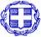             Ταχ. Δ/νση: Πλ. Ελευθερίας 1                                   ΠΡΟΣ: 1. ΑΝΤΙΣΕΛ ΑΦΟΙ ΣΕΛΙΔΗ Α.Ε.                                                                                                   2. ΠΗΓΑΣΟΣ ΕΠΙΣΤΗΜΟΝΙΚΟΣ                                                                                                    ΚΑΙ ΕΡΓΑΣΤΗΡΙΑΚΟΣ  ΕΞΟΠΛΙΣΜΟΣ Α.Ε.            Ταχ. Κώδικας: 73134            Πληροφορίες: Δ. Κατσαβριάς                                                    Τηλέφωνο: 28213-40170            Email: prom@crete.gov.grΠΡΟΣΚΛΗΣΗ ΕΚΔΗΛΩΣΗΣ ΕΝΔΙΑΦΕΡΟΝΤΟΣΓια τη σύναψη δημόσιας σύμβασης με αντικείμενο την: «Προμήθεια αναλωσίμων πειραματικών εργασιών δακοκτονίας». Ομάδα Α: Αντισώματα για πειράματα ανοσοιστοχημείας , Ομάδα Β: Εργαστηριακά είδηΟ ΑΝΤΙΠΕΡΙΦΕΡΕΙΑΡΧΗΣ Π.Ε.ΧΑΝΙΩΝΈχοντας υπόψη:Τις διατάξεις:του Ν. 3852/2010 (ΦΕΚ 87 Α΄) «Νέα Αρχιτεκτονική της Αυτοδιοίκησης και της Αποκεντρωμένης Διοίκησης – Πρόγραμμα Καλλικράτης», όπως τροποποιήθηκε και ισχύει.την αριθμ. 1218/16-2-2021 (ΦΕΚ 762/Β΄/26-2-2021) απόφαση της Συντονίστριας           Αποκεντρωμένης Διοίκησης Κρήτης «Έγκριση τροποποίησης του Οργανισμού Εσωτερικής Υπηρεσίας της Περιφέρειας Κρήτης». του Ν. 4270/2014 (ΦΕΚ 143 Α΄) «Αρχές δημοσιονομικής διαχείρισης και εποπτείας, (ενσωμάτωση της Οδηγίας 2011/85/ΕΕ) - δημόσιο λογιστικό και άλλες διατάξεις», όπως τροποποιήθηκε και ισχύει.του N. 4412/2016 (ΦΕΚ 147 Α΄) «Δημόσιες Συμβάσεις Έργων, Προμηθειών και Υπηρεσιών (προσαρμογή στις οδηγίες 2014/24/ΕΕ και 2014/25/ΕΕ)», όπως τροποποιήθηκε και ισχύει.του Π.Δ. 80/2016 (ΦΕΚ 145 Α΄) «Ανάληψη υποχρεώσεων από τους Διατάκτες», όπως τροποποιήθηκε και ισχύει.του Ν.4623/2019 (ΦΕΚ 134 Α΄) «Ρυθμίσεις του Υπουργείου Εσωτερικών, διατάξεις για την ψηφιακή διακυβέρνηση, συνταξιοδοτικές ρυθμίσεις και άλλα επείγοντα ζητήματα», και ιδίως του άρθρου 5 παρ. 19, όπως έχουν τροποποιηθεί και ισχύουν: «19. Στις περιφέρειες, ως «αρμόδια υπηρεσία» κατά την έννοια της παραγράφου 2 του άρθρου 118 του ν. 4412/2016 (Α΄147) για ποσά έως είκοσι χιλιάδες (20.000) ευρώ, πλέον ΦΠΑ, νοείται ο περιφερειάρχης.Την αρ. 242575/1-10-2019 απόφαση του Περιφερειάρχη «Μεταβίβαση και ανάθεση αρμοδιοτήτων στους Αντιπεριφερειάρχες Περιφέρειας Κρήτης» (3732 Β΄)Το με αρ.πρ. 351230/20-10-2023 (ΑΔΑΜ: 23REQ013622794) τεκμηριωμένο αίτημα της Δ/νσης Αγροτικής Ανάπτυξης και Κτηνιατρικής ΠΕ Χανίων για έγκριση δαπάνης για την «Προμήθεια αναλωσίμων πειραματικών εργασιών δακοκτονίας».Την αριθμ. 1272/2023 (Πρακτικό Νο 33/24-10-2023 ΑΔΑ: Ψ4Τ57ΛΚ-55Η) απόφαση της Οικονομικής Επιτροπής της Περιφέρειας Κρήτης, με την οποία εγκρίνεται η διάθεση πίστωσης για την «Προμήθεια αναλωσίμων πειραματικών εργασιών δακοκτονίας».Τις  αριθμ. 4108/2023 (ΑΔΑ:952Μ7ΛΚ-Θ5Ο) και 4109/2023 (ΑΔΑ: 97ΗΔ7ΛΚ-ΦΙΣ) , ΑΔΑΜ: 23REQ013671701 Αποφάσεις Ανάληψης Υποχρέωσης.Το με αρ. πρ. 391382/17-11-2023 έγγραφο της Δ/νσης Αγροτικής Ανάπτυξης και Κτηνιατρικής ΠΕ Χανίων, με τις τεχνικές προδιαγραφές για την «Προμήθεια αναλωσίμων πειραματικών εργασιών δακοκτονίας».ΚΑΛΕΙΤην εταιρεία   «ΑΝΤΙΣΕΛ ΑΦΟΙ ΣΕΛΙΔΗ» , τηλ. 2118880500 και Email: antisel@antisel.gr  να υποβάλλει έγγραφη και ενυπόγραφη προσφορά ανά είδος, σύμφωνα με την Ομάδα Α του Παραρτήματος Β και Την εταιρεία «Α.Ε ΠΗΓΑΣΟΣ ΕΠΙΣΤΗΜΟΝΙΚΟΣ ΚΑΙ ΕΡΓΑΣΤΗΡΙΑΚΟΣ ΕΞΟΠΛΙΣΜΟΣ Α.Ε.», Τηλ: 210 6000 112, Email: sales@pegasus-united.com, να υποβάλλει έγγραφη και ενυπόγραφη προσφορά ανά είδος, σύμφωνα με την Ομάδα Β του Παραρτήματος Β΄, για την «Προμήθεια αναλωσίμων πειραματικών εργασιών δακοκτονίας». Ο συνολικός προϋπολογισμός ανέρχεται στο ποσό των 10.600,00 € συμπεριλαμβανομένου του Φ.Π.Α. Κριτήριο για την ανάθεση των συμβάσεων είναι  η πλέον συμφέρουσα από οικονομική άποψη προσφορά αποκλειστικά βάσει τιμής.Η αξιολόγηση των προσφορών  θα γίνει από το Τμήμα Προμηθειών, Προσόδων και Περιουσίας της Δ/νσης Διοικητικού-Οικονομικού της Π.Ε. Χανίων.ΤΟΠΟΣ ΚΑΙ ΧΡΟΝΟΣ ΥΠΟΒΟΛΗΣ & ΑΞΙΟΛΟΓΗΣΗΣ ΠΡΟΣΦΟΡΩΝΗ παρούσα Πρόσκληση θα αναρτηθεί στην ιστοσελίδα της Περιφέρειας Κρήτης www.crete.gov.gr, στο πρόγραμμα ΔΙΑΥΓΕΙΑ και στο ΚΗΜΔΗΣ.Ο ΑΝΤΙΠΕΡΙΦΕΡΕΙΑΡΧΗΣ ΧΑΝΙΩΝ                                                                                                                                                 ΝΙΚΟΛΑΟΣ ΚΑΛΟΓΕΡΗΣΠΑΡΑΡΤΗΜΑ Α' - ΓΕΝΙΚΟΙ ΟΡΟΙΑΝΤΙΚΕΙΜΕΝΟ ΤΗΣ ΠΡΟΣΚΛΗΣΗΣ Αντικείμενο της παρούσας πρόσκλησης είναι η για την «Προμήθεια αναλωσίμων πειραματικών εργασιών δακοκτονίας».Οι τεχνικές προδιαγραφές, καθώς και οι πίνακες με τα είδη, περιγράφονται αναλυτικά στο ΠΑΡΑΡΤΗΜΑ Β'.  Αντιπροσφορές δεν γίνονται δεκτές και θα απορρίπτονται ως απαράδεκτες.Η υποβολή προσφοράς αποτελεί τεκμήριο ότι ο προσφέρων έχει λάβει πλήρη γνώση και αποδέχεται τους γενικούς όρους, καθώς και τις τεχνικές προδιαγραφές της παρούσας  πρόσκλησης.                                                                                                               Γίνονται δεκτές προσφορές για το σύνολο των ειδών  των πινάκων του ΠΑΡΑΡΤΗΜΑΤΟΣ Β’. Προσφορές που υποβάλλονται για ορισμένα είδη , απορρίπτονται ως απαράδεκτες.ΚΑΤΑΡΤΙΣΗ ΚΑΙ ΥΠΟΒΟΛΗ ΠΡΟΣΦΟΡΑΣΗ προσφορά κατατίθεται σε σφραγισμένο φάκελο που αποστέλλεται με ευθύνη του προσφέροντα όσον αφορά στην έγκαιρη παράδοσή τους, στο Τμήμα Γραμματείας της Δ/νσης Διοικητικού Οικονομικού της Περιφερειακής Ενότητας Χανίων – Πλατεία Ελευθερίας 1 ΤΚ. 73100 έως 8/12/2023 ημέρα Παρασκευή και ώρα 10.00 π.μ.Αμέσως μετά τη λήξη του χρόνου υποβολής των προσφορών θα διενεργηθεί η αποσφράγιση και η αξιολόγηση.Ο φάκελος πρέπει να είναι κλειστός και απαραίτητα να φέρει την επωνυμία και τη διεύθυνση του υποψήφιου Αναδόχου (οδός, αριθμός, πόλη, ΤΚ, τηλέφωνα, e-mail) καθώς επίσης και την ένδειξη: ΦΑΚΕΛΟΣ ΠΡΟΣΦΟΡΑΣ ΓΙΑ ΤΗΝ ΕΠΙΛΟΓΗ ΑΝΑΔΟΧΟΥγια την «Προμήθεια αναλωσίμων πειραματικών εργασιών δακοκτονίας», προϋπολογισμού 10.600,00 €»Ονοματεπώνυμο/Επωνυμία υποψηφίου:Στοιχεία νόμιμου εκπροσώπου:Στοιχεία επικοινωνίας (διεύθυνση, τηλέφωνο, e-mail):    Ο φάκελος της προσφοράς θα πρέπει να περιέχει:Υπεύθυνη δήλωση υπογεγραμμένη από το νόμιμο εκπρόσωπο (σε περίπτωση νομικού προσώπου) στην οποία θα δηλώνεται ότι: «δεν συντρέχουν οι λόγοι αποκλεισμού της παρ. 1 του άρθρου 73 του ν.4412/2016 για το σύνολο των φυσικών προσώπων που είναι μέλη διοικητικού, διευθυντικού ή εποπτικού οργάνου του ή έχουν εξουσία εκπροσώπησης, λήψης αποφάσεων ή ελέγχου στον οικονομικού φορέα».Σε περίπτωση που ο προσφέρων είναι φυσικό πρόσωπο, θα δηλώνεται ότι «δεν συντρέχουν στο πρόσωπό μου οι λόγοι αποκλεισμού της παρ. 1 του άρθρου 73 του ν.4412/2016».Υπεύθυνη δήλωση της παρ. 4 του άρθρου 8 του ν. 1599/1986 στην οποία να δηλώνεται ότι το αντικείμενο των δραστηριοτήτων της επιχείρησης είναι συναφές με το αντικείμενο της πρόκλησης.Φορολογική ενημερότητα σε ισχύΑσφαλιστική ενημερότητα για κύρια και επικουρική ασφάλιση σε ισχύΠιστοποιητικό / βεβαίωση του οικείου επιμελητηρίου ή άλλου αρμόδιου επαγγελματικού μητρώου που να έχει εκδοθεί το αργότερο έως τριάντα (30) εργάσιμες ημέρες πριν από την υποβολή του, από το οποίο να προκύπτει η εγγραφή σε αυτό καθώς και το ειδικό επάγγελμα.Στις περιπτώσεις που ο προσφέρων είναι νομικό πρόσωπο, υποβάλλονται τα κατά περίπτωση νομιμοποιητικά έγγραφα σύστασης και νόμιμης εκπροσώπησης. Εφόσον η νόμιμη σύσταση, μεταβολές και εκπροσώπηση, προκύπτει από πιστοποιητικό αρμόδιας αρχής (π.χ. ΓΕΜΗ) αρκεί η υποβολή αυτού, εφόσον έχει εκδοθεί το αργότερο έως τριάντα (30) εργάσιμες ημέρες πριν την υποβολή του.Στην περίπτωση φυσικού προσώπου, υποβάλλεται βεβαίωση έναρξης επιτηδεύματος από την αρμόδια Οικονομική Αρχή (Δ.Ο.Υ) και τις μεταβολές.Η τεχνική προσφορά θα πρέπει να καλύπτει όλες τις απαιτήσεις και τις προδιαγραφές που έχουν τεθεί από την Αναθέτουσα Αρχή στο Παράρτημα Β της παρούσης. Την οικονομική προσφορά η οποία υποβάλλεται συμπληρώνοντας το υπόδειγμα του Παραρτήματος Γ.Η υποβαλλόμενη προσφορά, ισχύει και δεσμεύει την συμμετέχουσα έως την λήξη της σύμβασης, από την επομένη της καταληκτικής ημερομηνίας υποβολής προσφοράς. Περίπτωση προσφοράς που παρουσιάζει επιφύλαξη ή τροποποίηση σε οποιοδήποτε όρο της παρούσας απορρίπτεται. Ειδικά ορίζεται ότι προσφορά που δεν καλύπτει τις υποχρεωτικές απαιτήσεις, απορρίπτεται ως απαράδεκτη. Η προσφορά πρέπει να είναι δακτυλογραφημένη και να μην έχει ξύσματα, σβησίματα, προσθήκες, διορθώσεις. Αν υπάρχει στην προσφορά οποιαδήποτε διόρθωση, αυτή πρέπει να είναι καθαρογραμμένη και υπογεγραμμένη από τον υποψήφιο ή το νόμιμο εκπρόσωπό του, η δε υπηρεσία που διενεργεί την αξιολόγηση προσφορών πρέπει κατά τον έλεγχο να καθαρογράψει τυχόν διορθώσεις, να τις μονογράψει και να τις σφραγίσει. Η συμμετέχουσα εταιρεία δεν έχει δικαίωμα να αποσύρει την προσφορά της ή μέρος αυτής μετά την κατάθεσή της.ΟΙΚΟΝΟΜΙΚΗ ΠΡΟΣΦΟΡΑΗ Οικονομική προσφορά υποβάλλεται συμπληρώνοντας τον επισυναπτόμενο πίνακα του Παραρτήματος Γ', λαμβάνοντας υπόψη ότι, η προσφερόμενη τιμή θα αφορά την για την «Προμήθεια αναλωσίμων πειραματικών εργασιών δακοκτονίας». Προκειμένου να καταστεί εύκολος ο έλεγχος οι τιμές θα δίνονται: α. Για κάθε είδος του Πίνακα ξεχωριστά β. Για το σύνολο (άθροισμα) των ειδών  του πίνακαΕπισημαίνεται ότι η συνολική τιμή προσφοράς δεν θα πρέπει να υπερβαίνει τον συνολικό προϋπολογισμό. Προσφορά που δεν είναι σύμφωνη με τα παραπάνω απορρίπτεται. Οι τιμές της προσφοράς, θα εκφράζονται σε Ευρώ. Στις τιμές θα περιλαμβάνονται οι τυχόν υπέρ τρίτων κρατήσεις, ως και κάθε άλλη επιβάρυνση. Οι τιμές της προσφοράς δεν υπόκεινται σε μεταβολή κατά τη διάρκεια ισχύος της προσφοράς.ΔΙΑΡΚΕΙΑ ΣΥΜΒΑΣΗΣΗ διάρκεια της σύμβασης θα είναι για ένα (1) μήνα από την ημερομηνία υπογραφής. Επισημαίνεται ότι, το φυσικό και οικονομικό αντικείμενο της σύμβασης δεν πρέπει να μεταβάλλεται ουσιωδώς κατά τη διάρκεια εκτέλεσής της, κατά τα οριζόμενα στην παρ. 4 του άρθρο 132 του Ν.4412/2016. Δυνατότητα μεταβολής υφίσταται, μόνο υπό τις προϋποθέσεις του άρθρου 132 του Ν.4412/2016.Κρατήσεις - ΠληρωμήΗ πληρωμή θα γίνει με την εξόφληση του 100% της αξίας του τιμολογίου που θα εκδοθεί έπειτα από την παραλαβή των ειδών από την αρμόδια επιτροπή παραλαβής. Τα δικαιολογητικά που απαιτούνται είναι τα παρακάτω: α) Πρωτόκολλο παράδοσης-παραλαβής το οποίο συντάσσεται από την αρμόδια Επιτροπή παραλαβής ειδών & εργασιών της Δ/νσης Αγροτικής Οικονομίας και Κτηνιατρικής της Π.Ε.Χ. σύμφωνα με απόφαση της Οικονομικής Επιτροπής της Περιφέρειας Κρήτης για το έτος 2023.β) Τιμολόγιο του Αναδόχου. γ) Επικαιροποιημένη φορολογική και Ασφαλιστική ενημερότητα σύμφωνα με τις κείμενες διατάξεις. δ) Επικαιροποιημένο ποινικό μητρώο.Πέραν των ανωτέρω δικαιολογητικών οι αρμόδιες υπηρεσίες που διενεργούν τον έλεγχο και την πληρωμή, μπορούν να ζητήσουν και οποιοδήποτε άλλο δικαιολογητικό, εφόσον προβλέπεται στην κείμενη νομοθεσία ή στα έγγραφα της σύμβασης. Τον Ανάδοχο θα βαρύνουν: Α) Οι ακόλουθες νόμιμες κρατήσεις επί της καθαρής αξίας της συμβατικής τιμής, - 0,10% υπέρ της Ενιαίας Ανεξάρτητης Αρχής Δημοσίων Συμβάσεων, επί της ανωτέρω κράτησης παρακρατείται Χαρτόσημο 3% και ΟΓΑ χαρτοσήμου 20%. - 0,06% υπέρ της Αρχής Εξέτασης Προδικαστικών Προσφυγών, Β) Παρακράτηση φόρου εισοδήματος (4% για προμήθειες και 8% για παροχή υπηρεσιών) γίνεται όπως προβλέπεται από το άρθρο 64 του Ν. 4172/2013, για τις υπηρεσίες στα πλαίσια της παρούσης που θα παρέχει ο Ανάδοχος. ΠΑΡΑΡΤΗΜΑ Β ΤΕΧΝΙΚΕΣ ΠΡΟΔΙΑΓΡΑΦΕΣΟμάδα Α, κατηγορία 1.1  Αντισώματα για πειράματα ανοσοιστοχημείας  (CPV: 33651520-9)                        Προβλεπόμενο κόστος 4.000 ευρώ (συμπεριλαμβανομένου  ΦΠΑ 6 %)    Ομάδα Β, κατηγορία 1.3  Εργαστηριακά είδη (38437000-7)                       Προβλεπόμενο κόστος 6.600 € (συμπεριλαμβανομένου ΦΠΑ 24%)ΠΑΡΑΡΤΗΜΑ Γ΄ΟΙΚΟΝΟΜΙΚΗ ΠΡΟΣΦΟΡΑΟμαδα Α, κατηγορία 1.1  Αντισώματα για πειράματα ανοσοιστοχημείας  (CPV: 33651520-9)                                                                                                                                                                           ΣΥΝΟΛΟ:        Ομάδα Β, κατηγορία 1.3  Εργαστηριακά είδη (38437000-7)                                                                                                              ΣΥΝΟΛΟ:                                                                                          Ο ΠΡΟΣΦΕΡΩΝΥΠΟΓΡΑΦΗΣΦΡΑΓΙΔΑΤΟΠΟΣ ΥΠΟΒΟΛΗΣ ΚΑΙ ΑΞΙΟΛΟΓΗΣΗΣΠΡΟΣΦΟΡΩΝΚΑΤΑΛΗΚΤΙΚΗ ΗΜΕΡΟΜΗΝΙΑ ΥΠΟΒΟΛΗΣ ΠΡΟΣΦΟΡΩΝ ΚΑΙ ΗΜΕΡΟΜΗΝΙΑ ΑΞΙΟΛΟΓΗΣΗΣΗΜΕΡΑΩΡΑΠεριφ. Ενότητα ΧανίωνΔ/νση Διοικητικού-Οικονομικού Τμήμα Προμηθειών Προσόδων και Περιουσίας(Γραφείο 1, 1ος όροφος) Ταχ. Δ/νση: Πλ. Ελευθερίας 1Τ.Κ.: 73136            8/12/2023Παρασκευή10.00 π.μ.Α/ΑΠροϊόνΣυσκευασίαΤεχνικές ΠροδιαγραφέςΠοσότητα1Goat anti-Rabbit IgG (H+L) Cross-Adsorbed Secondary Antibody, Alexa Fluor™ 594, Cat. No A-11012, Invitrogen1 mgGoat anti-Rabbit IgG (H+L) Cross-Adsorbed Secondary Antibody, Alexa Fluor™ 594, Cat. No A-11012, Invitrogen12Goat anti-Mouse IgG (H+L) Highly Cross-Adsorbed Secondary Antibody, Alexa Fluor™ 568, Cat. No A-11031, Invitrogen1 mgGoat anti-Mouse IgG (H+L) Highly Cross-Adsorbed Secondary Antibody, Alexa Fluor™ 568, Cat. No A-11031, Invitrogen23Goat anti-Mouse IgG (H+L) Cross-Adsorbed Secondary Antibody, Alexa Fluor™ 488, Cat. No A-11001, Invitrogen1 mgGoat anti-Mouse IgG (H+L) Cross-Adsorbed Secondary Antibody, Alexa Fluor™ 488, Cat. No A-11001, Invitrogen24Goat anti-Mouse IgG (H+L) Cross-Adsorbed Secondary Antibody, Alexa Fluor™ 594, Cat. No A-11005, Invitrogen1 mgGoat anti-Mouse IgG (H+L) Cross-Adsorbed Secondary Antibody, Alexa Fluor™ 594, Cat. No A-11005, Invitrogen1Α/ΑΠροϊόνΣυσκευασίαΠεριγραφήΠοσότητα1Glass filter, solvent inlet, Agilent cat.no 5041-21681 τεμάχιοΦίλτρα διαλυτών 20μm22Test tubes, 30 x 100 mm - 58 mL, 100/pk , Agilent, cat.no 5042-6458Πακέτο των 100 τμχΔοκιμαστικοί σωλήνες για την προετοιμασία διαλυμάτων13Round bottom glass vial, 30x48mm, 100/PK , Agilent, cat. no 5042-6470Πακέτο των 100 τμχΓυάλινα σωληνάκια δειγμάτων14Enterprise Edition Caffeine Standard Kit, Agilent cat.no 5190-04881 κιτΚιτ με πρότυπα διαλύματα χρωματογραφίας Caffeine205Syringe, 100 uL, PTFE, FN, bevel tip, Agilent, cat.no 5190-15101 τεμάχιοΣύριγγες των 100 ul για αυτόματο δειγματολήπτη106Syringe, 500 uL, FN, bevel tip, Agilent, cat.no 5190-15211 τεμάχιοΣύριγγες των 500 ul για αυτόματο δειγματολήπτη107Econofilter PES 25mm 0.2um 100/pk , Agilent, cat.no 5190-5275-250Φίλτρα διήθησης δειγμάτων 0.2um18Carbon SPE Bulk Sorbent, 25g bottle,Agilent,  cat.no 5982-448225 γραμμάριαΥλικό ρητίνης για καθαρισμό  μίγματος 25 g59Gas Clean Filter Hydrocarbon cat. no CP17972, Agilent1 τεμάχιοΦίλτρα αέριας φάσης 110Conductivity/TDS Standard (500 uS/cm), cat no IBF-505, Agilent1 κιτΚιτ με πρότυπα διαλύματα TDS για βαθμονόμηση οργάνου χρωματογραφίας4Α/ΑΠροϊόνΣυσκευασίαΤεχνικές ΠροδιαγραφέςΠοσότηταΤιμή χωρίς ΦΠΑΤιμή με ΦΠΑ1Goat anti-Rabbit IgG (H+L) Cross-Adsorbed Secondary Antibody, Alexa Fluor™ 594, Cat. No A-11012, Invitrogen1 mgGoat anti-Rabbit IgG (H+L) Cross-Adsorbed Secondary Antibody, Alexa Fluor™ 594, Cat. No A-11012, Invitrogen12Goat anti-Mouse IgG (H+L) Highly Cross-Adsorbed Secondary Antibody, Alexa Fluor™ 568, Cat. No A-11031, Invitrogen1 mgGoat anti-Mouse IgG (H+L) Highly Cross-Adsorbed Secondary Antibody, Alexa Fluor™ 568, Cat. No A-11031, Invitrogen23Goat anti-Mouse IgG (H+L) Cross-Adsorbed Secondary Antibody, Alexa Fluor™ 488, Cat. No A-11001, Invitrogen1 mgGoat anti-Mouse IgG (H+L) Cross-Adsorbed Secondary Antibody, Alexa Fluor™ 488, Cat. No A-11001, Invitrogen24Goat anti-Mouse IgG (H+L) Cross-Adsorbed Secondary Antibody, Alexa Fluor™ 594, Cat. No A-11005, Invitrogen1 mgGoat anti-Mouse IgG (H+L) Cross-Adsorbed Secondary Antibody, Alexa Fluor™ 594, Cat. No A-11005, Invitrogen1Α/ΑΠροϊόνΣυσκευασίαΠεριγραφήΠοσότηταΤιμή χωρίς ΦΠΑΤιμή με ΦΠΑ1Glass filter, solvent inlet, Agilent cat.no 5041-21681 τεμάχιοΦίλτρα διαλυτών 20μm22Test tubes, 30 x 100 mm - 58 mL, 100/pk , Agilent, cat.no 5042-6458Πακέτο των 100 τμχΔοκιμαστικοί σωλήνες για την προετοιμασία διαλυμάτων13Round bottom glass vial, 30x48mm, 100/PK , Agilent, cat. no 5042-6470Πακέτο των 100 τμχΓυάλινα σωληνάκια δειγμάτων14Enterprise Edition Caffeine Standard Kit, Agilent cat.no 5190-04881 κιτΚιτ με πρότυπα διαλύματα χρωματογραφίας Caffeine205Syringe, 100 uL, PTFE, FN, bevel tip, Agilent, cat.no 5190-15101 τεμάχιοΣύριγγες των 100 ul για αυτόματο δειγματολήπτη106Syringe, 500 uL, FN, bevel tip, Agilent, cat.no 5190-15211 τεμάχιοΣύριγγες των 500 ul για αυτόματο δειγματολήπτη107Econofilter PES 25mm 0.2um 100/pk , Agilent, cat.no 5190-5275-250Φίλτρα διήθησης δειγμάτων 0.2um18Carbon SPE Bulk Sorbent, 25g bottle,Agilent,  cat.no 5982-448225 γραμμάριαΥλικό ρητίνης για καθαρισμό  μίγματος 25 g59Gas Clean Filter Hydrocarbon cat. no CP17972, Agilent1 τεμάχιοΦίλτρα αέριας φάσης110Conductivity/TDS Standard (500 uS/cm), cat no IBF-505, Agilent1 κιτΚιτ με πρότυπα διαλύματα TDS για βαθμονόμηση οργάνου χρωματογραφίας4